faisal	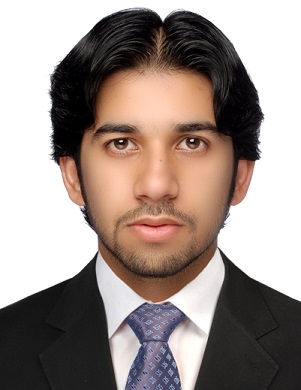 C/o- +971505891826Email Address: faisal.264705@2freemail.com Career OBJECTIVECORE COMPETENCIES2 years UAE experience aims to join your esteem organization for apply acquired skills, knowledge and abilities.EducationExperienceI joined JAL international, Company deals with manpower supply and mega construction projects 2-year experience form SEPT 2016as anAccounts AssistantinSaudiArabia. Major Responsibilities:Maintain up-to-date billing systemAccounts Reconciliation for Receivables and PaymentsCarry out billing and reporting activities according to specific deadlinesManagement of petty cash transactions.Controlling credit and ensuring debtors pay on time.Reconciliation of direct debits and finance accounts.Communicating with customers & vendors via phone, email, mail or personallyReview invoices and check requests for PayableBooking and Issuing invoicesMonitor accounts to ensure payments are up to dateAssist in month end closing.I have worked with Perfect digital trading LLC Company, operating in UAE from Feb 2014 to Mar 2016as a Sales Representative.Responsibilities:Sell specific products and services consumersExplain different customization featuresSell specific products and services consumersExplain different customization featuresCheck inventory to ensure product is in stockSelects vendors, places orders, and may arrange for service contractliaising with suppliers to check the progress of existing ordersNegotiating on price, costs, delivery and specifications with buyersMaintaining and developing relationships with existing customers in person and via telephone calls and emailsFollows up on orders to ensure that materials are delivered on promised datesMaintains records and follow up files of purchases, stock, and related mattersContributes to team effort by accomplishing related results as neededCOMPUTER & OTHER SKILLSPersonal:Nationality PakistaniAge      27 YearDate of Birth                       25.07.1990Iqama         Transferable